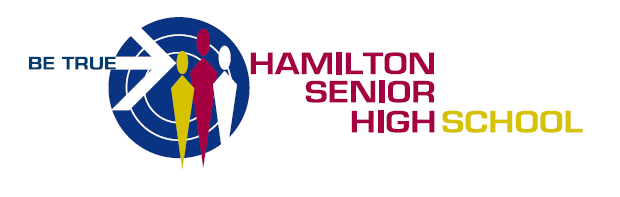 Year 8 ICT Term PlanWebsite DevelopmentAbbreviationsAssessmentsWeekFocusActivitiesCurriculumSoftware1Accessing Technology and Overview of topicOverview of the topicBehavioural expectations, seating plans, 5 agreementsChecking usernames and passwords Logging in to WeeblyWeebly demonstration Topic selectionJournal startedEntry on Connect – Possible topics and whyCT, Com, LoL

Inv, Cr, CICT, OneNoteExplorerWordConnectWeebly2Website analysisAspects of good and bad websitesWhat makes a good websiteWhat makes a bad websiteScreen clippings of favourite websitesAssessment: Website review, emailed to teacherTitan pad research and sharingGoals for websitePS,CT, DL, Coll, Inv, CICT, MO, OneNoteExplorerTitan PadEmailWord3Information gatheringCopyright and PlagiarismGathering text, images and video about topicHow to referenceOrganisational structure on OneNoteCT, DL, LoLInv, SEOneNoteExplorerWord4StoryboardUsing PowerPoint to create a storyboard of their intended website Example from 2012CT, Com, DL, Cr, CICT, MO, OneNoteWordPowerPoint5Website creationLog into WeeblyNavigate and experiment with WeeblySelect template and create page titles for sitePS,CT, Com, DL, Coll, LoLInv, Cr, CICT, MO, SEOneNoteExplorerConnectWeeblyPowerPoint6Website creationInsert text with referencingSelf evaluation using rubricPS,CT, Com, DL, Coll, LoLInv, Cr, CICT, MO, SEOneNoteExplorerConnectWeeblyPowerPoint7Website creationInsert images with referencingConnect feedback from peersPS,CT, Com, DL, Coll, LoLInv, Cr, CICT, MO, SEOneNoteExplorerConnectWeeblyPowerPoint8Website creationRevise site and make any final changesPublish sitePS,CT, Com, DL, Coll, LoLInv, Cr, CICT, MO, SEOneNoteExplorerConnectWeeblyPowerPoint9Evaluation of websiteStudents use a 6 Hat to evaluate their websitePS,CT, Inv, CrOneNoteExplorer21st Century Learning Skills21st Century Learning SkillsGeneral Capabilities - ICTGeneral Capabilities - ICTPSProblem SolvingInvInvestigating with ICT: CTCritical ThinkingCrCreating with ICT:ComCommunicationCICTCommunicating with ICT:DLDigital LiteracyMOManaging and operating ICT:CollCollaborationSEApplying social and ethical protocols and practices:LoLLove of LearningWeekOutcomeTaskABC1Technology ProcessInvestigatingJournal:Students complete a reflective journal. This journal outlines thoughts, feelings and questions relating to content covered during weeks 1-4Detailed journal entriesDate includedA number of entries with in depth thought and reflectionHeader, footer and correct formattingGood grammar and spellingSome detailed journal entriesDate includedEvidence of some reflections with in depth thought and reflectionHeader and footerReasonable grammar and spellingLimited journal entriesDate included on most entries1-2 sentences per journal entry on averageInconsistent formattingGrammar and spelling errors2InformationNatureWebsite review:Students review the hami32 Weebly site to identify aspects that relate to the target audience. Correctly identifies the target audienceHighlights a number of ways that the site was created to meet the needs of the target audienceHighlight effective features of the presentation of the informationIdentifies aspects of the target audienceIdentifies some of the ways that the website was created to appeal to the target audienceIdentify some presentation featuresAttempts to identify target audienceUnderstands that the website was created for studentsUnderstand that the information in the website relates to students4Technology ProcessDevisingWebsite Storyboard:Students complete a detailed storyboard about their website using PowerPointDetailed storyboardAll pages representedInclusion of text, shapes and colourLogical flowGood grammar and spellingReasonably detailed storyboardMost pages representedText and shapes mainly usedReasonable grammar and spellingLimited storyboardSome pages representedLimited use of text, shapes and colourGrammar and spelling errors5Technology ProcessCreatingWebsite:Students create a website on a topic of their choice.7-10 PagesProfessional layoutLogical flowAdvanced topic selectionAppeals to target audienceGood grammar and spelling5-8 PagesEffective layoutGood flowAppropriate topicRelates to target audienceReasonable grammar and spelling3-6 PagesLimited layoutSome flowPersonal topicAttempts to relate website to target audienceGrammar and spelling errors8InformationCreationWebsite resources:
Students include information in a range of formats in their websites including: Word documents, Power point Presentations, PDF’s, pictures, text and video Uses a broad range of formats to display and communicate information in their websiteUses a selection of formats to display and communicate information in their websiteUses a few formats to display and communicate information in their website9Technology ProcessEvaluating6 Hat Evaluation:Students complete a 6 hat reflection about their website5-7 dot points per hatDetailed sentence responsesIn depth thoughtGood grammar and spelling5-7 dot points per column Few words per responseSome in depth thoughtReasonable grammar and spelling2-5 dot points per column Single word responsesResponses lack depthGrammar and spelling errors